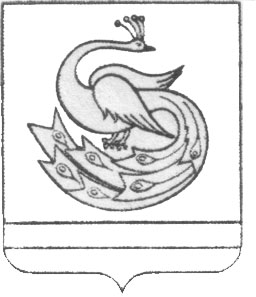 АДМИНИСТРАЦИЯ  ПЛАСТОВСКОГО МУНИЦИПАЛЬНОГО РАЙОНА                        П О С Т А Н О В Л Е Н И Е«15_»____06_______2017 г.                                                         №412Об утверждении Положения о мерахпо сохранению и рациональномуиспользованию защитных сооруженийгражданской обороны (ПРУ ГО)на территории Пластовскогомуниципального районаВ соответствии с Федеральным законом от 12.02.1998 N 28-ФЗ "О гражданской обороне", Постановлением Правительства Российской Федерации от 29 ноября 1999 года N 1309 "О Порядке создания убежищ и иных объектов гражданской обороны", Приказом МЧС России от 14.11.2008 N 687 "Об утверждении Положения об организации и ведении гражданской обороны в муниципальных образованиях и организациях", на основании Устава Пластовского муниципального района ПОСТАНОВЛЯЮ:1. Утвердить прилагаемое Положение о мерах по сохранению и рациональному использованию защитных сооружений гражданской обороны (ПРУ ГО) на территории  Пластовского	муниципального района.2. Рекомендовать главе Пластовского городского поселения, руководителям предприятий, организаций и учреждений независимо от их организационно-правовых форм и форм собственности (далее - организации), имеющим на балансе защитные сооружения гражданской обороны (ПРУ ГО):          2.1. Обеспечить учет, сохранность и поддержание в состоянии постоянной готовности к использованию по назначению защитных сооружений гражданской обороны (ПРУ ГО).         2.2. Составлять и выполнять планы мероприятий по сохранению фонда защитных сооружений гражданской обороны (ПРУ ГО) и планы устранения недостатков, выявляемых в ходе проведения плановых и комплексных проверок защитных сооружений (ПРУ ГО), при проведении ежегодных смотров-конкурсов защитных сооружений.         2.3. При смене собственника приватизированного предприятия защитное сооружение гражданской обороны (ПРУ ГО) передавать в установленном порядке его правопреемнику на ответственное хранение и в пользование. При продаже объектов недвижимости, имеющих встроенные и отдельно стоящие объекты гражданской обороны и переходе имущественных прав к правопреемникам включать в договоры купли-продажи условия, предусматривающие необходимость заключения новым собственником в установленном порядке договора о правах и обязанностях в отношении объектов и имущества гражданской обороны, а также на выполнение мероприятий гражданской обороны.3. Отделу по делам ГОЧС администрации Пластовского муниципального  района (Шамсутдинов Х.З.):3.1. Вести учет защитных сооружений гражданской обороны (ПРУ ГО), расположенных на территории Пластовского муниципального района.3.2. Ежегодно готовить и проводить смотр-конкурс защитных сооружений гражданской обороны (ПРУ ГО).3.3. Ежегодно проводить проверки состояния защитных сооружений гражданской обороны (ПРУ ГО), находящихся на территории Пластовского муниципального района, организаций и жилого сектора, из расчета не менее 30% от имеющихся защитных сооружений гражданской обороны (ПРУ ГО, укрытий).3.4. Ежегодно планировать мероприятия по совершенствованию инженерной защиты и повышению готовности защитных сооружений гражданской обороны (ПРУ ГО) к укрытию населения Пластовского муниципального района.3.5. Обеспечить контроль за поддержанием предприятиями и учреждениями защитных сооружений гражданской обороны (ПРУ ГО) в состоянии постоянной готовности к использованию.3.6. Выявлять факты незаконной приватизации объектов и имущества гражданской обороны, а также появления бесхозяйных защитных сооружений гражданской обороны (ПРУ ГО).3.7. Осуществлять контроль за сохранностью защитных сооружений гражданской обороны (ПРУ ГО) и поддержанием их в состоянии постоянной готовности к использованию.         4. Настоящее постановление разместить на официальном сайте администрации Пластовского муниципального района в сети «Интернет».         5. Организацию и контроль за исполнением   настоящего  постановления   возложить на  первого заместителя главы Пластовского муниципального района Пестрякова А.Н.     Глава Пластовского  муниципального района                                                          А.В. Неклюдов                                                                                Утверждено                                                                              постановлением администрации                                                                                                Пластовского                                                                                        муниципального района                                                                                   от «15_» _06__2017 г. №412Положениео мерах по сохранению и рациональному использованию защитных сооружений гражданской обороны (ПРУ ГО) на территории Пластовского муниципального района1. Общие положенияНастоящее Положение разработано в соответствии с Федеральным законом от 12.02.1998 N 28-ФЗ "О гражданской обороне", Постановлением Правительства Российской Федерации от 29.11.1999 N 1309 "О Порядке создания убежищ и иных объектов гражданской обороны" и определяет порядок создания, сохранения и использования на территории Пластовского муниципального  района защитных сооружений гражданской обороны - противорадиационных укрытий гражданской обороны и укрытий гражданской обороны.1.1. Убежищами называются защитные сооружения герметического типа, обеспечивающие защиту укрывающихся в них людей от всех поражающих факторов современных средств нападения, а также от проникающей радиации, радиоактивного заражения, обычных средств нападения.Убежища создаются для защиты:-работников наибольшей работающей смены организаций, расположенных в зонах возможных сильных разрушений и продолжающих свою деятельность в период мобилизации и военное время, а также работников работающей смены дежурного и линейного персонала организаций, обеспечивающих жизнедеятельность населения, отнесенных к группам по гражданской обороне, и организаций, отнесенных к категории особой важности по гражданской обороне;-нетранспортабельных больных, находящихся в учреждениях здравоохранения, расположенных в зонах возможных сильных разрушений, а также обслуживающего их медицинского персонала;-трудоспособного населения, отнесенного к особой группе по гражданской обороне.1.2. Противорадиационными укрытиями (далее - ПРУ) называются защитные сооружения, обеспечивающие защиту в них людей от воздействия ионизирующих излучений при радиоактивном заражении.Противорадиационными или простейшими укрытиями обеспечивается остальное население района с учетом эвакуированного населения.В мирное время защитные сооружения должны использоваться в интересах экономики, обслуживания населения и его защиты от поражающих факторов чрезвычайных ситуаций природного и техногенного характера.2. Создание фонда защитных сооружений2.1. Создание фонда защитных сооружений гражданской обороны осуществляется заблаговременно, в мирное время в соответствии с законодательными, нормативными правовыми актами, нормативно-техническими и иными документами, регламентирующими порядок и организацию ведения гражданской обороны на территории Пластовского муниципального района, путем:нового строительства убежищ на объектах, имеющих потенциально опасные производственные объекты и эксплуатирующие их, а также имеющих важное оборонное, экономическое, административно-политическое значение и ответственных за жизнеобеспечение населения;приспособления под противорадиационные укрытия помещений цокольных и наземных этажей вновь строящихся, реконструируемых и существующих зданий и сооружений;комплексного освоения подземного пространства с учетом приспособления и использования под защитные сооружения подвальных помещений во вновь строящихся, реконструируемых и существующих зданиях и сооружениях различного назначения.2.2. Потребность в защитных сооружениях определяется администрацией Пластовского муниципального района исходя из необходимости укрытия различных категорий населения.          2.3. Администрация Пластовского муниципального района в целях планомерного накопления необходимого фонда защитных сооружений разрабатывает планы строительства защитных сооружений, требования которых доводят до сведения организаций, находящихся в сфере ее ведения, контролирует создание защитных сооружений на стадиях проектирования и строительства, а также эксплуатацию и поддержание их в состоянии готовности к приему укрываемых.2.4. Объемы строительства защитных сооружений в Пластовском муниципальном  районе определяются в годовых и перспективных планах строительства защитных сооружений.Планы строительства защитных сооружений в военное время разрабатываются в виде заданий на строительство быстровозводимых убежищ и быстровозводимых противорадиационных укрытий в соответствии с планами мероприятий гражданской обороны в составе мобилизационного плана экономики Пластовского муниципального  района, мобилизационных планов базовых отраслей и сфер экономики Российской Федерации и мобилизационных планов организаций.3. Сохранение защитных сооружений гражданской обороныСохранению подлежат все защитные сооружения и объекты гражданской обороны, расположенные на территории Пластовского муниципального района и эксплуатирующиеся в режиме повседневной деятельности, в чрезвычайных ситуациях мирного и военного времени.3.1. Сохранение, эксплуатация систем жизнеобеспечения и содержание в готовности защитных сооружений при режимах повседневной деятельности, чрезвычайной ситуации и в военное время осуществляется в соответствии с Приказом МЧС России от 15.12.2002 N 583 "Об утверждении и введении в действие Правил эксплуатации защитных сооружений гражданской обороны".3.2. При эксплуатации защитных сооружений в режиме повседневной деятельности должны выполняться все требования, обеспечивающие пригодность помещений к переводу их в установленные сроки на режим защитных сооружений и необходимые условия для пребывания людей в защитных сооружениях, как в чрезвычайных ситуациях мирного времени, так и в военное время. При этом должна быть обеспечена сохранность защитных сооружений в целом, так и отдельных его элементов.При эксплуатации защитного сооружения в мирное время запрещается:перепланировка помещений;устройство отверстий или проемов в ограждающих конструкциях;нарушение герметизации и гидроизоляции;демонтаж оборудования;застройка участков вблизи входов, аварийных выходов и наружных воздухозаборных и вытяжных устройств ЗС ГО без согласования с отделом по делам  гражданской обороны и чрезвычайным ситуациям;применение сгораемых синтетических материалов при отделке помещений;эксплуатация вентиляционных систем защищенной ДЭС, фильтров-поглотителей, предфильтров, средств регенерации воздуха.3.3. Содержание и эксплуатация защитных сооружений на приватизированных предприятиях организуется в соответствии с Постановлением Правительства Российской Федерации от 23.04.1994 N 359 "Об утверждении Положения о порядке использования объектов и имущества гражданской обороны приватизированными предприятиями, учреждениями и организациями".Мероприятия по поддержанию защитных сооружений в сохранности и готовности к использованию по прямому назначению отражаются в договорах о правах и обязанностях в отношении объектов и имущества гражданской обороны, а также на выполнение мероприятий гражданской обороны.3.4. Ответственность за содержание, эксплуатацию, готовность защитных сооружений к приему укрываемых, своевременное техническое обслуживание, ремонт и замену защитных устройств и оборудования, обеспечение эффективного использования помещений защитных сооружений для нужд предприятий, организаций и учреждений и обслуживания населения, а также организация подготовки личного состава групп (звеньев) по обслуживанию защитных сооружений, обучение рабочих и служащих правилам пользования защитными сооружениями в чрезвычайных ситуациях, систематический контроль за содержанием, эксплуатацией и готовностью защитных сооружений к использованию по прямому назначению, обеспечение доступа в защитные сооружения и исполнение обязанностей по контролю за их состоянием несут руководители предприятий, организаций, учреждений, на балансе которых находятся сооружения.4. Рациональное использование защитных сооружений гражданской обороны4.1. При режиме повседневной деятельности защитные сооружения гражданской обороны (далее - ЗС ГО) должны использоваться для нужд организаций, а также для обслуживания населения по решению руководителей объектов экономики или органов местного самоуправления по согласованию с Главным управлением МЧС России по Челябинской области.4.2. Встроенные и отдельно стоящие ЗС ГО могут использоваться при выполнении обязательных требований действующих нормативных документов к помещениям данного функционального назначения под:санитарно-бытовые помещения;помещения культурного обслуживания и помещения для учебных занятий;производственные помещения, отнесенные по пожарной опасности к категориям Г и Д, в которых осуществляются технологические процессы, не сопровождающиеся выделением вредных жидкостей, паров и газов, опасных для людей, и не требующие естественного освещения;технологические, транспортные и пешеходные тоннели;гаражи для легковых автомобилей, подземные стоянки автокаров и автомобилей;складские помещения для хранения несгораемых, а также для сгораемых материалов при наличии автоматической системы пожаротушения;помещения торговли и питания (магазины, залы столовых, буфеты, кафе, закусочные и др.);спортивные помещения (стрелковые тиры и залы для спортивных занятий);помещения бытового обслуживания населения (ателье, мастерские, приемные пункты и др.);вспомогательные (подсобные) помещения лечебных учреждений.5. Порядок финансирования мероприятий по накоплению, содержанию, использованию и сохранению защитных сооружений5.1. Финансирование мероприятий по накоплению фонда защитных сооружений и поддержанию их в готовности к приему укрываемых, использованию для нужд объектов экономики и обеспечения их сохранности осуществляется в порядке, определенном Постановлением Правительства РФ от 16.03.2000 N 227 "О возмещении расходов на подготовку и проведение мероприятий по гражданской обороне", и в соответствии с Федеральным законом от 12.02.1998 N 28-ФЗ "О гражданской обороне".5.2. Обеспечение мероприятий по содержанию, использованию и сохранению защитных сооружений гражданской обороны, находящихся в муниципальной собственности района, является расходным обязательством бюджета Пластовского муниципального района.5.3. Обеспечение мероприятий по содержанию, использованию и сохранению защитных сооружений гражданской обороны организаций независимо от их организационно-правовых форм собственности является расходным обязательством бюджета этих организаций.6. Контроль и ответственность за создание, сохранение и рациональное использование защитных сооружений гражданской обороны6.1. Порядок контроля по созданию, сохранению и рациональному использованию защитных сооружений гражданской обороны определен Приказом МЧС России от 15.12.2002 N 583 "Об утверждении и введении в действие Правил эксплуатации защитных сооружений гражданской обороны".6.2. Глава Пластовского городского поселения и руководители организаций независимо от их организационно-правовых форм собственности несут ответственность за организацию, создание, накопление и обеспечение сохранности убежищ и иных объектов гражданской обороны на подведомственных территориях и объектах в соответствии с законодательством Российской Федерации.